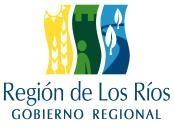 DECLARACIÓN JURADA SIMPLEVENTA DE ENTRADASYo,_________________________________________________________________________________,Rut	, Representante Legal de la Institución denominada ______________________________________________________________________________________Rut		, declaro que el desarrollo de la iniciativa denominada“_________________________________________________________________________________________________________________________________________________________________________”,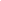 postulada al Gobierno Regional de Los Ríos, (SI/NO)	contempla el cobro de entradas.En el caso de SI contemplar, estas no constituyen fines de lucro y solamente tienen por finalidad co-financiar la actividad.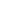 Firma y timbre Representante Legal